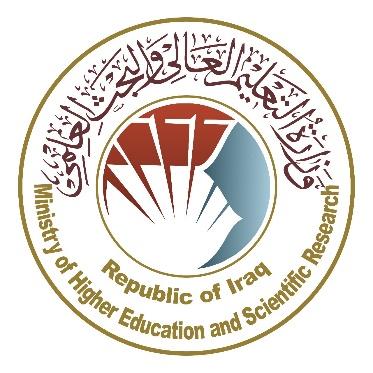   وزارةالتعليمالعاليوالبحثالعلميجهازالإشرافوالتقويمالعلميدائرةضمانالجودةوالاعتمادالأكاديميقسمالاعتماددليل وصف البرنامج الأكاديمي والمقردليل وصف البرنامج الأكاديمي والمقرر الدراسي2024 المقدمة: 		      يُعد البرنامج التعليمي بمثابة حزمة منسقة ومنظمة من المقررات الدراسية التي تشتمل على إجراءات وخبرات تنظم بشكل مفردات دراسية الغرض الأساس منها بناء وصقل مهارات الخريجين مما يجعلهم مؤهلين لتلبية متطلبات سوق العمل يتم مراجعته وتقييمه سنوياً عبر إجراءات وبرامج التدقيق الداخلي أو الخارجي مثل برنامج الممتحن الخارجي.    يقدم وصف البرنامج الأكاديمي ملخص موجز للسمات الرئيسة للبرنامج ومقرراته مبيناً المهارات التي يتم العمل على اكسابها للطلبة مبنية على وفق اهداف البرنامج الأكاديمي وتتجلى أهمية هذا الوصف لكونه يمثل الحجر الأساس في الحصول على الاعتماد البرامجي ويشترك في كتابته الملاكات التدريسية بإشراف اللجان العلمية في الأقسام العلمية.      ويتضمن هذا الدليل بنسخته الثانية وصفاً للبرنامج الأكاديمي بعد تحديث مفردات وفقرات الدليل السابق في ضوء مستجدات وتطورات النظام التعليمي في العراق والذي تضمن وصف البرنامج الأكاديمي بشكلها التقليدي نظام (سنوي، فصلي) فضلاً عن اعتماد وصف البرنامج الأكاديمي المعمم بموجب كتاب دائرة الدراسات ت م3/2906 في 3/5/2023 فيما يخص البرامج التي تعتمد مسار بولونيا أساساً لعملها.   وفي هذا المجال لا يسعنا إلا أن نؤكد على أهمية كتابة وصف البرامج الاكاديمية والمقررات الدراسية لضمان حسن سير العملية التعليمية.          مفاهيم ومصطلحات:            وصف البرنامج الأكاديمي: يوفر وصف البرنامج الأكاديمي ايجازاً مقتضباً لرؤيته ورسالته وأهدافه متضمناً وصفاً دقيقاً لمخرجات التعلم المستهدفة على وفق استراتيجيات تعلم محددة. وصف المقرر: يوفر إيجازاً مقتضياً لأهم خصائص المقرر ومخرجات التعلم المتوقعة من الطالب تحقيقها مبرهناً عما إذا كان قد حقق الاستفادة القصوى من فرص التعلم المتاحة. ويكون مشتق من وصف البرنامج.رؤية البرنامج: صورة طموحة لمستقبل البرنامج الأكاديمي ليكون برنامجاً متطوراً وملهماً ومحفزاً وواقعياً وقابلاً للتطبيق. رسالة البرنامج: توضح الأهداف والأنشطة اللازمة لتحقيقها بشكل موجز كما يحدد مسارات تطور البرنامج واتجاهاته.اهداف البرنامج: هي عبارات تصف ما ينوي البرنامج الأكاديمي تحقيقه خلال فترة زمنية محددة وتكون قابلة للقياس والملاحظة.هيكلية المنهج: كافة المقررات الدراسية / المواد الدراسية التي يتضمنها البرنامج الأكاديمي على وفق نظام التعلم المعتمد (فصلي، سنوي، مسار بولونيا) سواء كانت متطلب (وزارة، جامعة، كلية وقسم علمي) مع عدد الوحدات الدراسية. مخرجات التعلم: مجموعة متوافقة من المعارف والمهارات والقيم التي اكتسبها الطالب بعد انتهاء البرنامج الأكاديمي بنجاح ويجب أن يُحدد مخرجات التعلم لكل مقرر بالشكل الذي يحقق اهداف البرنامج. استراتيجيات التعليم والتعلم: بأنها الاستراتيجيات المستخدمة من قبل عضو هيئة التدريس لتطوير تعليم وتعلم الطالب وهي خطط يتم إتباعها للوصول إلى أهداف التعلم. أي تصف جميع الأنشطة الصفية واللاصفية لتحقيق نتائج التعلم للبرنامج. نموذج وصف البرنامج الأكاديمي   اسم الجامعة: جامعة  .... البصرة   الكلية/ المعهد: كلية ....الادارة والاقتصاد............   القسم العلمي: قسم ......االاحصاء     اسم البرنامج الأكاديمي او المهني: بكالوريوس .....علوم اقتصادية    اسم الشهادة النهائية: بكالوريوس في .العلوم الاقتصادية.....     النظام الدراسي: سنوي     تاريخ اعداد الوصف: 24/3/2024      تاريخ ملء الملف:  24/3/2024    دقـق الملف من قبل     شعبة ضمان الجودة والأداء الجامعي    اسم مدير شعبة ضمان الجودة والأداء الجامعي:    التاريخ                           التوقيع                                                                                                      مصادقة السيد العميد     * ممكن ان تتضمن الملاحظات فيما اذا كان المقرر أساسي او اختياري  . يرجى وضع اشارة في المربعات المقابلة لمخرجات التعلم الفردية من البرنامج الخاضعة للتقييمنموذج وصف المقرر رؤية البرنامج   تسعى كلية االادارة والاقتصاد الى اعداد الخريجين في مجال العلوم الاقتصادية والاحصائية  للعمل في الدوائر الحكومية والاستفادة من هذا التخصص في المجال العملي والتطبيقيرسالة البرنامجالعمل على إعداد وتخريج كفاءات علمية وقيادية رائدة في مجال العلوم الإحصائية  ، وفي تطوير الرصيد المعرفي في مجال البحث العلمي في مجال الاحصائي و الاقتصادي  لخدمة المجتمع المحلي و الإقليمي و الدولي ، والتأكيد على القيم الاجتماعية والثقافية والاستجابة لمتطلبات  السوق المحلية.  اهداف البرنامج1- أداراك وفهم مادة الإحصاء الاقتصادي وحل المشاكل الاقتصادية القائمة.2- التعامل مع المشاكل الاقتصادية ووضع الحلول لها.3- فهم الطرق والاساليب الإحصائية في قياس المؤشرات الإحصائية في الوحدات الاقتصادية .الاعتماد البرامجي لا يوجدالمؤثرات الخارجية الأخرى لا يوجدهيكلية البرنامجهيكلية البرنامجهيكلية البرنامجهيكلية البرنامجهيكلية البرنامجهيكل البرنامج عدد المقررات وحدة دراسية النسبة المئويةملاحظات *متطلبات المؤسسة9090مقرر اساسيمتطلبات الكليةنعممتطلبات القسم نعمالتدريب الصيفيلا يوجدأخرى وصف البرنامج وصف البرنامج وصف البرنامج وصف البرنامج وصف البرنامج السنة / المستوىرمز المقرر أو المساقاسم المقرر أو المساقالساعات المعتمدةالساعات المعتمدة2023-2024 / الثانيةالإحصاء الاقتصادي نظريمخرجات التعلم المتوقعة للبرنامجمخرجات التعلم المتوقعة للبرنامجالمعرفة المعرفة 1 - مواكبة تطور العلوم الإحصائية وارتباطها بالعلوم الاقتصادية .  2- التواصل مع كل ماهو جديد و مفيد في العمل الاحصائي .المهارات المهارات القدرة على استيعاب العلوم الاقتصادية وتطبيقها عمليا.ب 2- التعامل مع الازمات والمشاكل الاقتصادية.ب 3- بناء أسس احصائية واقتصادية  (كمية  ) للطالب في قسم الاحصاءالقيم  القيم  تنمية قدرات الطلبة على مشاركة الأفكار والتطبيقات الإحصائية في العلوم الاقتصادية .استراتيجيات التعليم والتعلم -شرح المادة العلمية للطلاب بشكل تفصيلي.2- مشاركة الطلاب في حل المسائل الرياضية 3- مناقشة  وحوار حول مفردات متعلقة بالموضوعطرائق التقييم   الامتحانات الأسبوعية والشهرية واليومية وامتحان نهاية السنة.الهيئة التدريسية الهيئة التدريسية الهيئة التدريسية الهيئة التدريسية الهيئة التدريسية الهيئة التدريسية الهيئة التدريسية أعضاء هيئة التدريسأعضاء هيئة التدريسأعضاء هيئة التدريسأعضاء هيئة التدريسأعضاء هيئة التدريسأعضاء هيئة التدريسأعضاء هيئة التدريسالرتبة العلمية التخصص التخصص المتطلبات/المهارات الخاصة (ان وجدت ) المتطلبات/المهارات الخاصة (ان وجدت ) اعداد الهيئة التدريسية اعداد الهيئة التدريسية الرتبة العلمية عام خاص ملاك محاضر أستاذ مساعدفلسفة في العلوم الاقتصادية التحليل القياسيملاكالتطوير المهنيتوجيه أعضاء هيئة التدريس الجددالتطوير المهني لأعضاء هيئة التدريسمعيار القبول أهم مصادر المعلومات عن البرنامج  1- 2- خطة تطوير البرنامج                          1-استخدام المفاهيم الجديدة في مجال العلوم الإحصائية والاقتصادية  واستخدام الاجهزة الالكترونية لعرض المعلومات مخطط مهارات البرنامجمخطط مهارات البرنامجمخطط مهارات البرنامجمخطط مهارات البرنامجمخطط مهارات البرنامجمخطط مهارات البرنامجمخطط مهارات البرنامجمخطط مهارات البرنامجمخطط مهارات البرنامجمخطط مهارات البرنامجمخطط مهارات البرنامجمخطط مهارات البرنامجمخطط مهارات البرنامجمخطط مهارات البرنامجمخطط مهارات البرنامجمخطط مهارات البرنامجمخرجات التعلم المطلوبة من البرنامجمخرجات التعلم المطلوبة من البرنامجمخرجات التعلم المطلوبة من البرنامجمخرجات التعلم المطلوبة من البرنامجمخرجات التعلم المطلوبة من البرنامجمخرجات التعلم المطلوبة من البرنامجمخرجات التعلم المطلوبة من البرنامجمخرجات التعلم المطلوبة من البرنامجمخرجات التعلم المطلوبة من البرنامجمخرجات التعلم المطلوبة من البرنامجمخرجات التعلم المطلوبة من البرنامجمخرجات التعلم المطلوبة من البرنامجالسنة / المستوىرمز المقرراسم المقرراساسي أم اختياري المعرفة   المعرفة   المعرفة   المعرفة   المهارات المهارات المهارات المهارات القيمالقيمالقيمالقيمالسنة / المستوىرمز المقرراسم المقرراساسي أم اختياري أ1أ2أ3أ4ب1ب2ب3ب4ج1ج2ج3ج42023-2024الإحصاء الاقتصلديأساسي2023-2024اسم المقرر: الإحصاء الاقتصادي 2اسم المقرر: الإحصاء الاقتصادي 2اسم المقرر: الإحصاء الاقتصادي 2اسم المقرر: الإحصاء الاقتصادي 2اسم المقرر: الإحصاء الاقتصادي 2اسم المقرر: الإحصاء الاقتصادي 2اسم المقرر: الإحصاء الاقتصادي 2اسم المقرر: الإحصاء الاقتصادي 2اسم المقرر: الإحصاء الاقتصادي 2مقدمة عن الاحصاءات الاقتصادية .مفهوم الإحصاء الاقتصادي ، الإحصاءات الزراعية .استخدام السلسة الزمنية في التقدير مقدمة عن الاحصاءات الاقتصادية .مفهوم الإحصاء الاقتصادي ، الإحصاءات الزراعية .استخدام السلسة الزمنية في التقدير مقدمة عن الاحصاءات الاقتصادية .مفهوم الإحصاء الاقتصادي ، الإحصاءات الزراعية .استخدام السلسة الزمنية في التقدير مقدمة عن الاحصاءات الاقتصادية .مفهوم الإحصاء الاقتصادي ، الإحصاءات الزراعية .استخدام السلسة الزمنية في التقدير مقدمة عن الاحصاءات الاقتصادية .مفهوم الإحصاء الاقتصادي ، الإحصاءات الزراعية .استخدام السلسة الزمنية في التقدير مقدمة عن الاحصاءات الاقتصادية .مفهوم الإحصاء الاقتصادي ، الإحصاءات الزراعية .استخدام السلسة الزمنية في التقدير مقدمة عن الاحصاءات الاقتصادية .مفهوم الإحصاء الاقتصادي ، الإحصاءات الزراعية .استخدام السلسة الزمنية في التقدير مقدمة عن الاحصاءات الاقتصادية .مفهوم الإحصاء الاقتصادي ، الإحصاءات الزراعية .استخدام السلسة الزمنية في التقدير مقدمة عن الاحصاءات الاقتصادية .مفهوم الإحصاء الاقتصادي ، الإحصاءات الزراعية .استخدام السلسة الزمنية في التقدير رمز المقرر:رمز المقرر:رمز المقرر:رمز المقرر:رمز المقرر:رمز المقرر:رمز المقرر:رمز المقرر:رمز المقرر:الفصل / السنة: السنويالفصل / السنة: السنويالفصل / السنة: السنويالفصل / السنة: السنويالفصل / السنة: السنويالفصل / السنة: السنويالفصل / السنة: السنويالفصل / السنة: السنويالفصل / السنة: السنويكورسات – الكورس االثانيكورسات – الكورس االثانيكورسات – الكورس االثانيكورسات – الكورس االثانيكورسات – الكورس االثانيكورسات – الكورس االثانيكورسات – الكورس االثانيكورسات – الكورس االثانيكورسات – الكورس االثانيتاريخ إعداد هذا الوصف: تاريخ إعداد هذا الوصف: تاريخ إعداد هذا الوصف: تاريخ إعداد هذا الوصف: تاريخ إعداد هذا الوصف: تاريخ إعداد هذا الوصف: تاريخ إعداد هذا الوصف: تاريخ إعداد هذا الوصف: تاريخ إعداد هذا الوصف: 24/ 03/ 202424/ 03/ 202424/ 03/ 202424/ 03/ 202424/ 03/ 202424/ 03/ 202424/ 03/ 202424/ 03/ 202424/ 03/ 2024أشكال الحضور المتاحة: أشكال الحضور المتاحة: أشكال الحضور المتاحة: أشكال الحضور المتاحة: أشكال الحضور المتاحة: أشكال الحضور المتاحة: أشكال الحضور المتاحة: أشكال الحضور المتاحة: أشكال الحضور المتاحة: حضوري فقطحضوري فقطحضوري فقطحضوري فقطحضوري فقطحضوري فقطحضوري فقطحضوري فقطحضوري فقطعدد الساعات الدراسية (الكلي)/ عدد الوحدات (الكلي): عدد الساعات الدراسية (الكلي)/ عدد الوحدات (الكلي): عدد الساعات الدراسية (الكلي)/ عدد الوحدات (الكلي): عدد الساعات الدراسية (الكلي)/ عدد الوحدات (الكلي): عدد الساعات الدراسية (الكلي)/ عدد الوحدات (الكلي): عدد الساعات الدراسية (الكلي)/ عدد الوحدات (الكلي): عدد الساعات الدراسية (الكلي)/ عدد الوحدات (الكلي): عدد الساعات الدراسية (الكلي)/ عدد الوحدات (الكلي): عدد الساعات الدراسية (الكلي)/ عدد الوحدات (الكلي): عدد الساعات الدراسية (30) ساعةعدد الوحدات (2) وحدات دراسيةعدد الساعات الدراسية (30) ساعةعدد الوحدات (2) وحدات دراسيةعدد الساعات الدراسية (30) ساعةعدد الوحدات (2) وحدات دراسيةعدد الساعات الدراسية (30) ساعةعدد الوحدات (2) وحدات دراسيةعدد الساعات الدراسية (30) ساعةعدد الوحدات (2) وحدات دراسيةعدد الساعات الدراسية (30) ساعةعدد الوحدات (2) وحدات دراسيةعدد الساعات الدراسية (30) ساعةعدد الوحدات (2) وحدات دراسيةعدد الساعات الدراسية (30) ساعةعدد الوحدات (2) وحدات دراسيةعدد الساعات الدراسية (30) ساعةعدد الوحدات (2) وحدات دراسيةاسم مسؤول المقرر الدراسي ( اذا اكثر من اسم يذكر) اسم مسؤول المقرر الدراسي ( اذا اكثر من اسم يذكر) اسم مسؤول المقرر الدراسي ( اذا اكثر من اسم يذكر) اسم مسؤول المقرر الدراسي ( اذا اكثر من اسم يذكر) اسم مسؤول المقرر الدراسي ( اذا اكثر من اسم يذكر) اسم مسؤول المقرر الدراسي ( اذا اكثر من اسم يذكر) اسم مسؤول المقرر الدراسي ( اذا اكثر من اسم يذكر) اسم مسؤول المقرر الدراسي ( اذا اكثر من اسم يذكر) اسم مسؤول المقرر الدراسي ( اذا اكثر من اسم يذكر) أ.م.د.وداد ادور وادي              wedad.wadi@uobasrah.edu.iq                                              أ.م.د.وداد ادور وادي              wedad.wadi@uobasrah.edu.iq                                              أ.م.د.وداد ادور وادي              wedad.wadi@uobasrah.edu.iq                                              أ.م.د.وداد ادور وادي              wedad.wadi@uobasrah.edu.iq                                              أ.م.د.وداد ادور وادي              wedad.wadi@uobasrah.edu.iq                                              أ.م.د.وداد ادور وادي              wedad.wadi@uobasrah.edu.iq                                              أ.م.د.وداد ادور وادي              wedad.wadi@uobasrah.edu.iq                                              أ.م.د.وداد ادور وادي              wedad.wadi@uobasrah.edu.iq                                              أ.م.د.وداد ادور وادي              wedad.wadi@uobasrah.edu.iq                                              اهداف المقرر اهداف المقرر اهداف المقرر اهداف المقرر اهداف المقرر اهداف المقرر اهداف المقرر اهداف المقرر اهداف المقرر بناء القدرات المعرفية للطلبة حول اهمية الاحصااءات الاقتصادية وطرق واهمية تطبيقاتها الواسعة وخصوصا في المجالات الاقتصادية .تمكين الطلبة من استعمال أساليب الإحصاء الاقتصادي وتطبيقها في ايجاد الحلول  للعديد من المشاكل  وفي جميع المجالات .بناء القدرات المعرفية للطلبة حول اهمية الاحصااءات الاقتصادية وطرق واهمية تطبيقاتها الواسعة وخصوصا في المجالات الاقتصادية .تمكين الطلبة من استعمال أساليب الإحصاء الاقتصادي وتطبيقها في ايجاد الحلول  للعديد من المشاكل  وفي جميع المجالات .بناء القدرات المعرفية للطلبة حول اهمية الاحصااءات الاقتصادية وطرق واهمية تطبيقاتها الواسعة وخصوصا في المجالات الاقتصادية .تمكين الطلبة من استعمال أساليب الإحصاء الاقتصادي وتطبيقها في ايجاد الحلول  للعديد من المشاكل  وفي جميع المجالات .استراتيجيات التعليم والتعلم استراتيجيات التعليم والتعلم استراتيجيات التعليم والتعلم استراتيجيات التعليم والتعلم استراتيجيات التعليم والتعلم استراتيجيات التعليم والتعلم استراتيجيات التعليم والتعلم استراتيجيات التعليم والتعلم استراتيجيات التعليم والتعلم الاستراتيجيةالاستراتيجيةعرض المفاهيم والاساليب ومجالات تطبيقها ضمن الواقع العام.استراتيجية التعليم العصف الذهني.استراتيجية التعليم من خلال اعتماد النقاش المباشر في قاعة الدرس.عرض المفاهيم والاساليب ومجالات تطبيقها ضمن الواقع العام.استراتيجية التعليم العصف الذهني.استراتيجية التعليم من خلال اعتماد النقاش المباشر في قاعة الدرس.عرض المفاهيم والاساليب ومجالات تطبيقها ضمن الواقع العام.استراتيجية التعليم العصف الذهني.استراتيجية التعليم من خلال اعتماد النقاش المباشر في قاعة الدرس.عرض المفاهيم والاساليب ومجالات تطبيقها ضمن الواقع العام.استراتيجية التعليم العصف الذهني.استراتيجية التعليم من خلال اعتماد النقاش المباشر في قاعة الدرس.عرض المفاهيم والاساليب ومجالات تطبيقها ضمن الواقع العام.استراتيجية التعليم العصف الذهني.استراتيجية التعليم من خلال اعتماد النقاش المباشر في قاعة الدرس.عرض المفاهيم والاساليب ومجالات تطبيقها ضمن الواقع العام.استراتيجية التعليم العصف الذهني.استراتيجية التعليم من خلال اعتماد النقاش المباشر في قاعة الدرس.عرض المفاهيم والاساليب ومجالات تطبيقها ضمن الواقع العام.استراتيجية التعليم العصف الذهني.استراتيجية التعليم من خلال اعتماد النقاش المباشر في قاعة الدرس.بنية المقرربنية المقرربنية المقرربنية المقرربنية المقرربنية المقرربنية المقرربنية المقرربنية المقررالأسبوع الساعات الساعات مخرجات التعلم المطلوبة اسم الوحدة او الموضوع اسم الوحدة او الموضوع اسم الوحدة او الموضوع طريقة التعلم طريقة التقييم 122اعتماد اسلوب المناقشة من خلال طرح بعض الافكار خلال المحاضرة بحيث تنمي قدرة الطالب على فهم الموضوع بشكل مباشر.طرح الامثلة التطبيقية من خلال امثلة رقمية تحاكي المواضيع التي يتم تناولها نظريات بحيث تكتمل الصورة المعرفية للطالب نظرياً وتطبيقياً.اعتماد اسلوب الامتحان الفوري (التحريري والتحليلي) لتنمية روح التنافس بين الطلبة .مفهوم واهمية  وأهداف التعداد الزراعي وفوائدهمفهوم واهمية  وأهداف التعداد الزراعي وفوائدهمفهوم واهمية  وأهداف التعداد الزراعي وفوائدهحضوريالامتحانات اليومية والاسئلة النقاشية المباشرة والامتحانات الشهرية222اعتماد اسلوب المناقشة من خلال طرح بعض الافكار خلال المحاضرة بحيث تنمي قدرة الطالب على فهم الموضوع بشكل مباشر.طرح الامثلة التطبيقية من خلال امثلة رقمية تحاكي المواضيع التي يتم تناولها نظريات بحيث تكتمل الصورة المعرفية للطالب نظرياً وتطبيقياً.اعتماد اسلوب الامتحان الفوري (التحريري والتحليلي) لتنمية روح التنافس بين الطلبة . طرق التعداد الزراعي – انواع العينات – مشاكل التعداد الزراعي ومعوقاته – مصادر الاخطاء في التعداد الزراعي طرق التعداد الزراعي – انواع العينات – مشاكل التعداد الزراعي ومعوقاته – مصادر الاخطاء في التعداد الزراعي طرق التعداد الزراعي – انواع العينات – مشاكل التعداد الزراعي ومعوقاته – مصادر الاخطاء في التعداد الزراعيحضوريالامتحانات اليومية والاسئلة النقاشية المباشرة والامتحانات الشهرية322اعتماد اسلوب المناقشة من خلال طرح بعض الافكار خلال المحاضرة بحيث تنمي قدرة الطالب على فهم الموضوع بشكل مباشر.طرح الامثلة التطبيقية من خلال امثلة رقمية تحاكي المواضيع التي يتم تناولها نظريات بحيث تكتمل الصورة المعرفية للطالب نظرياً وتطبيقياً.اعتماد اسلوب الامتحان الفوري (التحريري والتحليلي) لتنمية روح التنافس بين الطلبة .خطوات تنفيذ التعداد الزراعيخطوات تنفيذ التعداد الزراعيخطوات تنفيذ التعداد الزراعيحضوريالامتحانات اليومية والاسئلة النقاشية المباشرة والامتحانات الشهرية422اعتماد اسلوب المناقشة من خلال طرح بعض الافكار خلال المحاضرة بحيث تنمي قدرة الطالب على فهم الموضوع بشكل مباشر.طرح الامثلة التطبيقية من خلال امثلة رقمية تحاكي المواضيع التي يتم تناولها نظريات بحيث تكتمل الصورة المعرفية للطالب نظرياً وتطبيقياً.اعتماد اسلوب الامتحان الفوري (التحريري والتحليلي) لتنمية روح التنافس بين الطلبة .احصاءات الارض احصاءات الارض احصاءات الارض حضوريالامتحانات اليومية والاسئلة النقاشية المباشرة والامتحانات الشهرية522اعتماد اسلوب المناقشة من خلال طرح بعض الافكار خلال المحاضرة بحيث تنمي قدرة الطالب على فهم الموضوع بشكل مباشر.طرح الامثلة التطبيقية من خلال امثلة رقمية تحاكي المواضيع التي يتم تناولها نظريات بحيث تكتمل الصورة المعرفية للطالب نظرياً وتطبيقياً.اعتماد اسلوب الامتحان الفوري (التحريري والتحليلي) لتنمية روح التنافس بين الطلبة .التقييم الاقتصادي للأرض – الارقام القياسية لإنتاجية الأرضالتقييم الاقتصادي للأرض – الارقام القياسية لإنتاجية الأرضالتقييم الاقتصادي للأرض – الارقام القياسية لإنتاجية الأرضحضوريالامتحانات اليومية والاسئلة النقاشية المباشرة والامتحانات الشهرية622اعتماد اسلوب المناقشة من خلال طرح بعض الافكار خلال المحاضرة بحيث تنمي قدرة الطالب على فهم الموضوع بشكل مباشر.طرح الامثلة التطبيقية من خلال امثلة رقمية تحاكي المواضيع التي يتم تناولها نظريات بحيث تكتمل الصورة المعرفية للطالب نظرياً وتطبيقياً.اعتماد اسلوب الامتحان الفوري (التحريري والتحليلي) لتنمية روح التنافس بين الطلبة .إحصاءات الانتاج الزراعي – فوائد الاحصاءات الزراعية إحصاءات الانتاج الزراعي – فوائد الاحصاءات الزراعية إحصاءات الانتاج الزراعي – فوائد الاحصاءات الزراعية حضوريالامتحانات اليومية والاسئلة النقاشية المباشرة والامتحانات الشهرية722اعتماد اسلوب المناقشة من خلال طرح بعض الافكار خلال المحاضرة بحيث تنمي قدرة الطالب على فهم الموضوع بشكل مباشر.طرح الامثلة التطبيقية من خلال امثلة رقمية تحاكي المواضيع التي يتم تناولها نظريات بحيث تكتمل الصورة المعرفية للطالب نظرياً وتطبيقياً.اعتماد اسلوب الامتحان الفوري (التحريري والتحليلي) لتنمية روح التنافس بين الطلبة .حضوريالامتحانات اليومية والاسئلة النقاشية المباشرة والامتحانات الشهرية822اعتماد اسلوب المناقشة من خلال طرح بعض الافكار خلال المحاضرة بحيث تنمي قدرة الطالب على فهم الموضوع بشكل مباشر.طرح الامثلة التطبيقية من خلال امثلة رقمية تحاكي المواضيع التي يتم تناولها نظريات بحيث تكتمل الصورة المعرفية للطالب نظرياً وتطبيقياً.اعتماد اسلوب الامتحان الفوري (التحريري والتحليلي) لتنمية روح التنافس بين الطلبة .التقدير النقدي للإنتاج الزراعي التقدير النقدي للإنتاج الزراعي التقدير النقدي للإنتاج الزراعي حضوريالامتحانات اليومية والاسئلة النقاشية المباشرة والامتحانات الشهرية922اعتماد اسلوب المناقشة من خلال طرح بعض الافكار خلال المحاضرة بحيث تنمي قدرة الطالب على فهم الموضوع بشكل مباشر.طرح الامثلة التطبيقية من خلال امثلة رقمية تحاكي المواضيع التي يتم تناولها نظريات بحيث تكتمل الصورة المعرفية للطالب نظرياً وتطبيقياً.اعتماد اسلوب الامتحان الفوري (التحريري والتحليلي) لتنمية روح التنافس بين الطلبة .تصنيفات الانتاج الزراعي تصنيفات الانتاج الزراعي تصنيفات الانتاج الزراعي حضوريالامتحانات اليومية والاسئلة النقاشية المباشرة والامتحانات الشهرية1022اعتماد اسلوب المناقشة من خلال طرح بعض الافكار خلال المحاضرة بحيث تنمي قدرة الطالب على فهم الموضوع بشكل مباشر.طرح الامثلة التطبيقية من خلال امثلة رقمية تحاكي المواضيع التي يتم تناولها نظريات بحيث تكتمل الصورة المعرفية للطالب نظرياً وتطبيقياً.اعتماد اسلوب الامتحان الفوري (التحريري والتحليلي) لتنمية روح التنافس بين الطلبة .امثلة وتمارينامثلة وتمارينامثلة وتمارينحضوريالامتحانات اليومية والاسئلة النقاشية المباشرة والامتحانات الشهرية1122اعتماد اسلوب المناقشة من خلال طرح بعض الافكار خلال المحاضرة بحيث تنمي قدرة الطالب على فهم الموضوع بشكل مباشر.طرح الامثلة التطبيقية من خلال امثلة رقمية تحاكي المواضيع التي يتم تناولها نظريات بحيث تكتمل الصورة المعرفية للطالب نظرياً وتطبيقياً.اعتماد اسلوب الامتحان الفوري (التحريري والتحليلي) لتنمية روح التنافس بين الطلبة .امثلة وتمارين عن الارقام القياسية للانتاج الزراعي امثلة وتمارين عن الارقام القياسية للانتاج الزراعي امثلة وتمارين عن الارقام القياسية للانتاج الزراعي حضوريالامتحانات اليومية والاسئلة النقاشية المباشرة والامتحانات الشهرية1222اعتماد اسلوب المناقشة من خلال طرح بعض الافكار خلال المحاضرة بحيث تنمي قدرة الطالب على فهم الموضوع بشكل مباشر.طرح الامثلة التطبيقية من خلال امثلة رقمية تحاكي المواضيع التي يتم تناولها نظريات بحيث تكتمل الصورة المعرفية للطالب نظرياً وتطبيقياً.اعتماد اسلوب الامتحان الفوري (التحريري والتحليلي) لتنمية روح التنافس بين الطلبة .تعريف واهداف  دراسة السلاسل الزمنيةتعريف واهداف  دراسة السلاسل الزمنيةتعريف واهداف  دراسة السلاسل الزمنيةحضوريالامتحانات اليومية والاسئلة النقاشية المباشرة والامتحانات الشهرية1322اعتماد اسلوب المناقشة من خلال طرح بعض الافكار خلال المحاضرة بحيث تنمي قدرة الطالب على فهم الموضوع بشكل مباشر.طرح الامثلة التطبيقية من خلال امثلة رقمية تحاكي المواضيع التي يتم تناولها نظريات بحيث تكتمل الصورة المعرفية للطالب نظرياً وتطبيقياً.اعتماد اسلوب الامتحان الفوري (التحريري والتحليلي) لتنمية روح التنافس بين الطلبة .العوامل المؤثرة في السلسلة الزمنيةالعوامل المؤثرة في السلسلة الزمنيةالعوامل المؤثرة في السلسلة الزمنيةحضوريالامتحانات اليومية والاسئلة النقاشية المباشرة والامتحانات الشهرية1422اعتماد اسلوب المناقشة من خلال طرح بعض الافكار خلال المحاضرة بحيث تنمي قدرة الطالب على فهم الموضوع بشكل مباشر.طرح الامثلة التطبيقية من خلال امثلة رقمية تحاكي المواضيع التي يتم تناولها نظريات بحيث تكتمل الصورة المعرفية للطالب نظرياً وتطبيقياً.اعتماد اسلوب الامتحان الفوري (التحريري والتحليلي) لتنمية روح التنافس بين الطلبة .امتحان السعي امتحان السعي امتحان السعي حضوريالامتحانات اليومية والاسئلة النقاشية المباشرة والامتحانات الشهرية1522اعتماد اسلوب المناقشة من خلال طرح بعض الافكار خلال المحاضرة بحيث تنمي قدرة الطالب على فهم الموضوع بشكل مباشر.طرح الامثلة التطبيقية من خلال امثلة رقمية تحاكي المواضيع التي يتم تناولها نظريات بحيث تكتمل الصورة المعرفية للطالب نظرياً وتطبيقياً.اعتماد اسلوب الامتحان الفوري (التحريري والتحليلي) لتنمية روح التنافس بين الطلبة .توزيع السيعات ومناقشات ختامية للمادة توزيع السيعات ومناقشات ختامية للمادة توزيع السيعات ومناقشات ختامية للمادة حضوريالامتحانات اليومية والاسئلة النقاشية المباشرة والامتحانات الشهريةتقييم المقررتقييم المقررتقييم المقررتقييم المقررتقييم المقررتقييم المقررتقييم المقررتقييم المقررتقييم المقرر25 درجة امتحان الشهر الاول، تتضمن (20) درجة الامتحان الشهري و(5) درجات النشاطات اليومية 25 درجة امتحان الشهر الثاني ، تتضمن (20) درجة الامتحان الشهري و(5) درجات النشاطات اليوميةدرجة السعي النهائي (50) درجة25 درجة امتحان الشهر الاول، تتضمن (20) درجة الامتحان الشهري و(5) درجات النشاطات اليومية 25 درجة امتحان الشهر الثاني ، تتضمن (20) درجة الامتحان الشهري و(5) درجات النشاطات اليوميةدرجة السعي النهائي (50) درجة25 درجة امتحان الشهر الاول، تتضمن (20) درجة الامتحان الشهري و(5) درجات النشاطات اليومية 25 درجة امتحان الشهر الثاني ، تتضمن (20) درجة الامتحان الشهري و(5) درجات النشاطات اليوميةدرجة السعي النهائي (50) درجة25 درجة امتحان الشهر الاول، تتضمن (20) درجة الامتحان الشهري و(5) درجات النشاطات اليومية 25 درجة امتحان الشهر الثاني ، تتضمن (20) درجة الامتحان الشهري و(5) درجات النشاطات اليوميةدرجة السعي النهائي (50) درجة25 درجة امتحان الشهر الاول، تتضمن (20) درجة الامتحان الشهري و(5) درجات النشاطات اليومية 25 درجة امتحان الشهر الثاني ، تتضمن (20) درجة الامتحان الشهري و(5) درجات النشاطات اليوميةدرجة السعي النهائي (50) درجة25 درجة امتحان الشهر الاول، تتضمن (20) درجة الامتحان الشهري و(5) درجات النشاطات اليومية 25 درجة امتحان الشهر الثاني ، تتضمن (20) درجة الامتحان الشهري و(5) درجات النشاطات اليوميةدرجة السعي النهائي (50) درجة25 درجة امتحان الشهر الاول، تتضمن (20) درجة الامتحان الشهري و(5) درجات النشاطات اليومية 25 درجة امتحان الشهر الثاني ، تتضمن (20) درجة الامتحان الشهري و(5) درجات النشاطات اليوميةدرجة السعي النهائي (50) درجة25 درجة امتحان الشهر الاول، تتضمن (20) درجة الامتحان الشهري و(5) درجات النشاطات اليومية 25 درجة امتحان الشهر الثاني ، تتضمن (20) درجة الامتحان الشهري و(5) درجات النشاطات اليوميةدرجة السعي النهائي (50) درجة25 درجة امتحان الشهر الاول، تتضمن (20) درجة الامتحان الشهري و(5) درجات النشاطات اليومية 25 درجة امتحان الشهر الثاني ، تتضمن (20) درجة الامتحان الشهري و(5) درجات النشاطات اليوميةدرجة السعي النهائي (50) درجةمصادر التعلم والتدريس مصادر التعلم والتدريس مصادر التعلم والتدريس مصادر التعلم والتدريس مصادر التعلم والتدريس مصادر التعلم والتدريس مصادر التعلم والتدريس مصادر التعلم والتدريس مصادر التعلم والتدريس الإحصاء الاقتصادي    الإحصاء الاقتصادي    الإحصاء الاقتصادي    الإحصاء الاقتصادي    الإحصاء الاقتصادي    د . عبد الحسين زينيد . عبد الحسين زينيد . عبد الحسين زينيد . عبد الحسين زيني